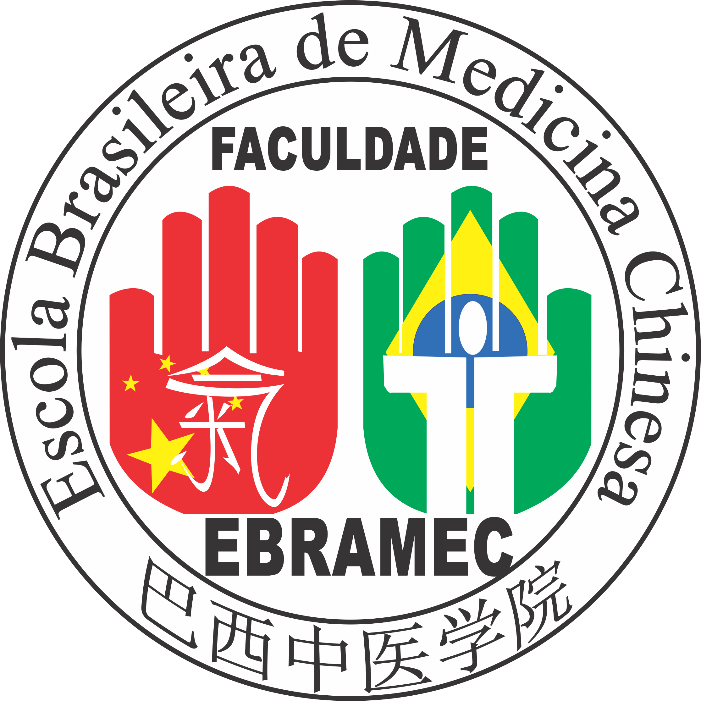 GUIA PRÁTICOTCCMaterial elaborado pelo corpo docente da Faculdade EBRAMECDireção Geral: Reginaldo de Carvalho Silva FilhoCoordenação do TCC: João Carlos FelixGuia Prático do aluno para montagem e entrega do Trabalho de Conclusão de Curso - TCCEste texto tem por finalidade orientar o aluno em Formação em Acupuntura e Pós Graduação, desde o início de como proceder com o TCC até a entrega e avaliação.A Ebramec solicita a serem entregues por fins de Pesquisa os TCCs em Artigo ou Monografia sendo:- Artigo: é a Monografia, porém reduzida e mais objetiva podendo ser
destinada à publicação / apresentação em órgãos ou revistas especializadas em determinado assunto. Pode ser, por exemplo, o resultado de uma pesquisa independente. Neste é apresentado o resultado da pesquisa realizada. - Monografia: documento escrito que apresenta resultados de uma pesquisa sistemática e completa de forma bastante limitada sobre um único tema.1 – PRIMEIROS PASSOS	O aluno deverá desenvolver um tema para seu TCC ou seguir um tema indicado pela Ebramec, este deverá ser feito em formato Artigo ou Monografia.	Após escolhido o tema, o aluno deverá encaminhar sua proposta preenchida encontrada no link http://ebramec.edu.br/download.htm contendo: Nome completo, turma, Formação ou Pós Graduação, Curso (Acupuntura, Acupuntura Estética...), Título do TCC (tema) e um breve resumo do contexto que deseja expressar no trabalho e selecionar se possui ou não um Orientador. O e-mail para encaminhá-lo é tcc@ebramec.edu.br com o assunto TEMA TCC.*O prazo para análise do tema é de até 7 dias úteis a partir da data do recebimento.2 – ACEITAÇÃO	Depois de aceito o tema, o aluno receberá um e-mail como resposta positiva e o próximo passo a seguir. Se for negativa a aprovação, será expresso como o aluno deverá proceder ou o que melhorar no tema.Na sequência, o aluno deverá procurar por um Orientador pertencente ao Corpo Docente Ebramec ou um profissional capacitado que será analisado pela Ebramec sua aceitação. Caso o aluno não tenha um Orientador, selecionar no arquivo enviado TEMA TCC descrito no item acima “Não possuo Orientador”, se possuir, o nome do mesmo deverá ser expresso na montagem do TCC a ser expresso na Folha de Rosto e Folha de Aprovação. 3 – MONTAGEM DO TCC3.1 – O aluno deverá montar seu TCC em formato Artigo ou Monografia, sendo já descrito o formato no e-mail de aprovação do tema qual o aluno deverá fazer.	No link http://ebramec.edu.br/download.htm, o aluno encontra os arquivos que deverá ser feito o download de todos descritos a seguir, considerando o tipo de TCC, curso e se corresponde à Formação ou Pós Graduação:- Regulamentação para Trabalho de Conclusão de Curso – TCC;- Roteiro Mínimo para elaboração do Projeto de Pesquisa;- Roteiro para criação de TCC Artigo / Roteiro para criação de TCC Monografia;- Capa Formação em Acupuntura / Capa Formação em Acupuntura Estética / Capa Pós Graduação em Acupuntura / Capa Formação Pós Graduação em Acupuntura Estética;- Folha de Rosto Formação em Acupuntura / Folha de Rosto Formação em Acupuntura Estética / Folha de Rosto Pós Graduação em Acupuntura / Folha de Rosto Formação Pós Graduação em Acupuntura Estética;- Folha de Aprovação;	3.2 – Após a montagem dos itens acima, o aluno deverá desenvolver seu TCC seguindo o Roteiro correspondente em Artigo ou Monografia com todos os itens mencionados como obrigatórios e caso desejar, incluir os itens opcionais, lembrando que estes itens poderão acrescentar nota na avaliação final.4 – PRIMEIRA AVALIAÇÃO	Após realizado o TCC, o aluno deverá enviar ao ORIENTADOR para que este analise todo o conteúdo e possa orientá-lo sobre melhorias, qualidade e termos necessários para todos os TCCs correspondentes à Medicina Tradicional Chinesa. Este Orientador irá retornar seu contato e o aluno terá este vínculo por e-mail, pessoalmente, sempre acordado com o seu Orientador a melhor forma para ambos.*Todo o procedimento citado acima é de dever do Orientador e de RESPONSABILIDADE do aluno, onde o e-mail tcc@ebramec.edu.br é para analisar o TCC na avaliação final ou para esclarecer dúvidas quanto à formatação e estruturação do TCC.5 – ENTREGA	Finalizado e positivado pelo Orientador o TCC, o aluno enviará este já pronto em formato Word para o e-mail tcc@ebramec.edu.br. Estando de acordo com as normas, o aluno será direcionado a entregar o seu TCC das seguintes formas:1 (uma) impressão encadernada (preto e branco ou colorida caso houver imagens);1 (uma) cópia do TCC em CD;1 (uma) impressão (preto e branco ou colorida caso houver imagens) encadernada com Capa Dura específica para TCC na cor Verde Escuro e letras na cor DOURADA.6 – AVALIAÇÃO	Depois de entregue o TCC de todas as formas citadas, o aluno passará pela avaliação de conteúdo, metodologia, contexto, coesão e coerência, terminologia, objetivo e gramática, a serem analisados pela Banca Examinadora junto ao seu Orientador, gerando a nota de 0 a 10 consideradas como: 10 - Aprovado com Louvor / 8,0 a 9,0 – Aprovado / 7,0 - Aceito com Ressalvas / 6,0 a 0 - Reprovado.	6.1 – O aluno que entregar somente a parte escrita conforme citado acima, passará por uma única avaliação.	6.2 – Em casos específicos, o aluno poderá ser convidado a apresentar o TCC ao público em Congressos ou Simpósios, sendo consideradas as notas de apresentação e de conteúdo do trabalho, somadas e divididas por 2 (dois).*O prazo para avaliação é de até 30 dias úteis após a entrega e recebimento do TCC.7 – PESQUISA DE CAMPO	A pesquisa de campo leva o aluno a realizar a prática a fim de ter uma base de resultado de pesquisa, sendo esta positiva ou negativa.	A liberação para pesquisa em Seres Humanos deverá conter no TCC a ficha de autorização - Termo de Consentimento Livre e Esclarecido (TCLE)- disponível no link  http://ebramec.edu.br/download.htm, assinada pelo(s) paciente(s) a serem analisados como base de pesquisa, onde este deve estar ciente de todos os procedimentos e ser capacitado para tomar decisões, sendo VOLUNTÁRIO sem remuneração. Caso o voluntário seja menor de 18 anos, esta ficha deverá ser assinada pelo responsável. Todos os termos de pesquisa em seres humanos encontram-se no link acima.	7.1 – O(s) Paciente(s) tem o DIREITO de desistir da pesquisa a qualquer momento e por qualquer motivo, levando o aluno a buscar por um novo ou por novos pacientes a fim de dar continuidade à sua pesquisa.	7.2 – É total responsabilidade do aluno a preservação da integridade física, emocional e psicológica do voluntário, sendo proibidas qualquer atitude que possa desmoralizar ou agredir sobre qualquer espécie o voluntário da pesquisa.